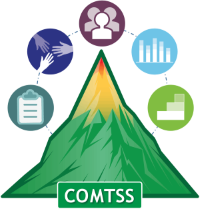 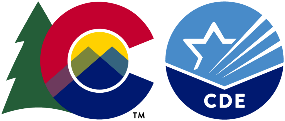 Colorado Multi-Tiered System of Supports (COMTSS) AcronymsOctober 2023, Version 1.1
How to use this Guide:The COMTSS Implementation Team (CIT) should collaboratively complete the first page and review the 10 features listed in this guide when planning for Professional Development (PD). They should use the PD Action Planning Document at the end of this document to develop action items for any future steps needed to complete the development of the PD planning. PD Action PlanOn the following page complete the PD Action Planning to address any features that will need development to provide High-Quality Professional Development. Below is an example of what might be filled in for action steps.Example:

Your action plan: 
COMTSS Implementation Team:Creation Date:Professional Development (PD) Topic:Lead contact:Why was this topic selected?Why was this topic selected?Long Term Desired Outcome:Long Term Desired Outcome:SMART Goal(s):SMART Goal(s):Cohorts To Receive Professional Development
To list a cohort here, they should have been selected for needing differentiated PD. Because the PD may be different, each cohort may have its own PD Plan. Administrators should be considered for needing their own cohort.Specific cohort (s) related to this plan: (e.g., elementary teachers, administration, 9-12 science teachers) Cohorts To Receive Professional Development
To list a cohort here, they should have been selected for needing differentiated PD. Because the PD may be different, each cohort may have its own PD Plan. Administrators should be considered for needing their own cohort.Cohorts To Receive Professional Development
To list a cohort here, they should have been selected for needing differentiated PD. Because the PD may be different, each cohort may have its own PD Plan. Administrators should be considered for needing their own cohort.Cohorts To Receive Professional Development
To list a cohort here, they should have been selected for needing differentiated PD. Because the PD may be different, each cohort may have its own PD Plan. Administrators should be considered for needing their own cohort.Cohorts To Receive Professional Development
To list a cohort here, they should have been selected for needing differentiated PD. Because the PD may be different, each cohort may have its own PD Plan. Administrators should be considered for needing their own cohort.Professional Development InfrastructureFeature 1Specifications, Guiding Questions, Possible Data SourcesResources are allocated for effective and sustainable delivery of High-Quality Professional Development (HQPD).Resources are allocated for effective and sustainable PD, including coaching, team structures, and data systems.Possible Data Sources: budget allocation, funding identification, PD action planCriteria: The CIT will ensure that the PD has:1.a - Sufficient resources are allocated for the delivery of PD. 1.b - Adequate resources are provided for the sustainability of PD delivery.1.c - Sufficient resources are provided for ongoing coaching of the PD.1.d - Sufficient resources are allocated to the COMTSS Implementation Team (CIT) to support implementation. 1.e - Adequate resources are provided for data systems to evaluate PD.Criteria: The CIT will ensure that the PD has:1.a - Sufficient resources are allocated for the delivery of PD. 1.b - Adequate resources are provided for the sustainability of PD delivery.1.c - Sufficient resources are provided for ongoing coaching of the PD.1.d - Sufficient resources are allocated to the COMTSS Implementation Team (CIT) to support implementation. 1.e - Adequate resources are provided for data systems to evaluate PD.Feature 2Specifications, Guiding Questions, Possible Data SourcesA system has been established to ensure the delivery of HQPD. A description of specific training responsibilities is created along with a strategy for responding to implementation and outcome data to improve PD.Possible Data Sources: CIT agendas with data reviews, job description or contract, trainer evaluations, PD action planCriteria: The CIT discussed and determined a training system considering:2.a - Who will provide training?2.b - Written job descriptions for trainers.2.c - Training of trainers if necessary2.d - Evaluation of trainers2.e - Collection and analyzing of training data.Criteria: The CIT discussed and determined a training system considering:2.a - Who will provide training?2.b - Written job descriptions for trainers.2.c - Training of trainers if necessary2.d - Evaluation of trainers2.e - Collection and analyzing of training data.Feature 3Specifications, Guiding Questions, Possible Data SourcesA coaching system has been established to ensure follow-up of PD.A description of specific coaching responsibilities is created along with a strategy for responding to coaching effectiveness.Possible Data Sources: job descriptions, coaching evaluations, CIT agenda with data reviews, PD action planCriteria: The CIT discussed and determined a coaching system considering:3.a - Who will provide ongoing coaching?3.b - A written description of responsibilities for coaches.3.c - Training for coaches if necessary (possible cohort).3.d - Evaluation of coaches.3.e - Collection and analyzing of coaches’ data to improve effectiveness.Criteria: The CIT discussed and determined a coaching system considering:3.a - Who will provide ongoing coaching?3.b - A written description of responsibilities for coaches.3.c - Training for coaches if necessary (possible cohort).3.d - Evaluation of coaches.3.e - Collection and analyzing of coaches’ data to improve effectiveness.Feature 4Specifications, Guiding Questions, Possible Data SourcesProblem-solving strategies, implementation strategies, and recognition systems are established.Implementation data is used to inform modifications to PD infrastructure and delivery. Positive recognition processes are in place for high degrees of implementation.Possible Data Sources: PD plan around problem-solving, written problem-solving protocols, documentation of celebrations, recognition, and communication of successes, PD action planCriteria: The CIT ensures that implementation data is reviewed using problem-solving strategies by:4.a - Trained in and uses effective problem-solving strategies.4.b - Uses problem-solving strategies when reviewing PD implementation.4.c - Identifies modifications needed and action plans to implement the changes.4.d - Plans to celebrate and recognize progress toward goals on a regular basis.Criteria: The CIT ensures that implementation data is reviewed using problem-solving strategies by:4.a - Trained in and uses effective problem-solving strategies.4.b - Uses problem-solving strategies when reviewing PD implementation.4.c - Identifies modifications needed and action plans to implement the changes.4.d - Plans to celebrate and recognize progress toward goals on a regular basis.Professional Development Delivery and Data AnalysisFeature 5Was the PD high-quality?Specifications, Guiding Questions, Possible Data SourcesPD activities are evaluated for representation of HQPD.Is there a process to assess the preparation, introduction, demonstration, engagement, evaluation, and mastery of the HQPD? Possible Data Source: observation checklist for High-Quality Professional Development, PD action planCriteria: The CIT discussed and evaluated HQPD delivery considering:5.a - When selecting trainers, the CIT expects trainers to incorporate High-Quality Professional Development in training. It will be discussed with the trainer before training.5.b - The CIT will evaluate the use of High-Quality Professional Development principles by the trainers either when previewing the presentation or when doing post evaluation.5.c - An observer used the observation checklist for High-Quality Professional Development Training and presented that to the COMTSS Implementation Team for evaluation. Criteria: The CIT discussed and evaluated HQPD delivery considering:5.a - When selecting trainers, the CIT expects trainers to incorporate High-Quality Professional Development in training. It will be discussed with the trainer before training.5.b - The CIT will evaluate the use of High-Quality Professional Development principles by the trainers either when previewing the presentation or when doing post evaluation.5.c - An observer used the observation checklist for High-Quality Professional Development Training and presented that to the COMTSS Implementation Team for evaluation. Feature 6What can we do to make the training better?Specifications, Guiding Questions, Possible Data SourcesPD activities are evaluated for participant reaction, and data is used to improve PD content and delivery.Was the trainer knowledgeable?Were effective opportunities for application provided? Did the session materials contribute to learning? Were facilities and equipment conducive to learning? Were the stated session objectives met? Possible Data Sources: exit tickets, Google participant surveys, open discussion (recorded), PD action planCriteria: The CIT will use data to impact future PD to improve by:6.a - CIT has developed or has a plan to establish a way to collect participant reaction data. This data should reflect some of the following information.Was the trainer knowledgeable?Were adequate opportunities for application provided? Did the session materials contribute to learning? Were facilities and equipment conducive to learning? Were the stated session objectives met?6.b - CIT has reviewed (or has scheduled a review of) the participant reaction data.6.c - CIT has developed (or is planning to create) an action plan to improve PD based on the participant reaction data. Criteria: The CIT will use data to impact future PD to improve by:6.a - CIT has developed or has a plan to establish a way to collect participant reaction data. This data should reflect some of the following information.Was the trainer knowledgeable?Were adequate opportunities for application provided? Did the session materials contribute to learning? Were facilities and equipment conducive to learning? Were the stated session objectives met?6.b - CIT has reviewed (or has scheduled a review of) the participant reaction data.6.c - CIT has developed (or is planning to create) an action plan to improve PD based on the participant reaction data. Feature 7Did they learn what we wanted them to know?Specifications, Guiding Questions, Possible Data SourcesPD activities are evaluated for participant learning.Did the participants acquire the intended knowledge & skills?Did participants’ attitudes, beliefs, or dispositions change?Possible Data Sources: content quiz, staff pre/post survey, PD action planCriteria: The CIT will use data to impact future PD to improve by:7.a - CIT has developed or has a plan to establish a way to collect participant reaction data. This data should reflect some of the following information.Did the participants acquire the intended knowledge & skills?Did participants’ attitudes, beliefs, or dispositions change? 7.b - CIT has reviewed (or has scheduled a review of) the participant reaction data.7.c - CIT has developed (or is planning to create) an action plan to improve PD based on the participant reaction data. Criteria: The CIT will use data to impact future PD to improve by:7.a - CIT has developed or has a plan to establish a way to collect participant reaction data. This data should reflect some of the following information.Did the participants acquire the intended knowledge & skills?Did participants’ attitudes, beliefs, or dispositions change? 7.b - CIT has reviewed (or has scheduled a review of) the participant reaction data.7.c - CIT has developed (or is planning to create) an action plan to improve PD based on the participant reaction data. Feature 8Are the learners applying the PD as intended (fidelity)?Specifications, Guiding Questions, Possible Data SourcesPD activities are evaluated for participant use of new knowledge and skills.Do participants consistently apply the new knowledge and skills?Did participant practices change?Are the skills taught during the PD being implemented as intended?Possible Data Sources: administrator walk-throughs, peer observation, PD action planCriteria: The CIT will use data to impact future PD to improve by:8.a - CIT has developed or has a plan to establish a way to collect participant fidelity data. This data should reflect some of the following information.Do participants consistently apply the new knowledge and skills?Did participant practices change?Are the skills taught during the PD being implemented as intended?8.b - CIT has reviewed (or has scheduled a review of) the participant fidelity data.8.c - CIT has developed (or is planning to create) an action plan to improve PD based on the participant fidelity data. Criteria: The CIT will use data to impact future PD to improve by:8.a - CIT has developed or has a plan to establish a way to collect participant fidelity data. This data should reflect some of the following information.Do participants consistently apply the new knowledge and skills?Did participant practices change?Are the skills taught during the PD being implemented as intended?8.b - CIT has reviewed (or has scheduled a review of) the participant fidelity data.8.c - CIT has developed (or is planning to create) an action plan to improve PD based on the participant fidelity data. Feature 9Is the PD producing positive outcomes for students?Specifications, Guiding Questions, Possible Data SourcesPD activities are evaluated for participants for student learning outcomes.What was the impact on students?How did it affect student performance or achievement?How did it influence students’ physical or emotional well-being or student behavior?Possible Data Sources: CMAS, SAT, office discipline reports (ODRs), student surveys, PD action planCriteria: The CIT will use data to impact future PD to improve by:9.a - CIT has developed or has a plan to develop a way to collect around the positive student outcomes resulting from the PD. This data should reflect some of the following information:What was the impact of the PD on students?How did the PD affect student performance or achievement?How did the PD influence students’ physical or emotional well-being or student behavior?9.b - CIT has reviewed (or has scheduled a review) the student outcome data?9.c - CIT has developed (or is planning to create) an action plan to improve PD based on the student outcome data.Criteria: The CIT will use data to impact future PD to improve by:9.a - CIT has developed or has a plan to develop a way to collect around the positive student outcomes resulting from the PD. This data should reflect some of the following information:What was the impact of the PD on students?How did the PD affect student performance or achievement?How did the PD influence students’ physical or emotional well-being or student behavior?9.b - CIT has reviewed (or has scheduled a review) the student outcome data?9.c - CIT has developed (or is planning to create) an action plan to improve PD based on the student outcome data.Feature 10Staff implementing the training feel it is supported by the school/district, and is it making a difference?Specifications, Guiding Questions, Possible Data SourcesPD activities are evaluated for organizational support and change.Was implementation advocated and supported?Were sufficient implementation resources allocated?Was the organization positively impacted?Possible Data Source: stakeholder survey, interviews, PD action planCriteria: The CIT will use data to impact future PD to improve by:10.a - CIT has developed or has a plan to establish a way to collect around the positive student outcomes resulting from PD. This data should reflect some of the following information:Was implementation advocated and supported?Were sufficient implementation resources allocated?Was the organization positively impacted?10.b - CIT has reviewed (or has scheduled a review) the student outcome data.10.c - CIT has developed (or is planning to create) an action plan to improve PD based on the student outcome data.10.d - CIT discussed how to share the data with all stakeholders and create a plan to share that data.Criteria: The CIT will use data to impact future PD to improve by:10.a - CIT has developed or has a plan to establish a way to collect around the positive student outcomes resulting from PD. This data should reflect some of the following information:Was implementation advocated and supported?Were sufficient implementation resources allocated?Was the organization positively impacted?10.b - CIT has reviewed (or has scheduled a review) the student outcome data.10.c - CIT has developed (or is planning to create) an action plan to improve PD based on the student outcome data.10.d - CIT discussed how to share the data with all stakeholders and create a plan to share that data.Feature NumberBy When(Date/Timeline)Action StepsResources NeededBy whom?CompleteYes/No6.aOctober 16, 2021The COMTSS School Implementation Team (C-SIT) will develop a Google Survey to give out to all participants of all district PD. The survey will collect participant reactions after each training. Access to Google Surveys and time during the June C-SIT meeting to create the Google Survey.John Smith will lead the creation of the survey by the C-SIT.NoFeature NumberBy When(Date/Timeline)Action StepsResources NeededBy whom?Complete?Yes/No